Society of Asian Biblical Studies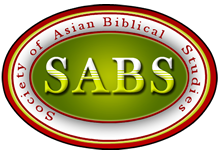 SABS 2024Theme: Biblical Hermeneutics in Indigenous PerspectivesCall for papersSABS 2024 affirms that Indigenous matters in biblical studies and invites reflections on, and engagements around, two critical questions: What does the Bible have to do with Indigenous matters, in Asia and beyond? What could the Indigenous—peoples, cultures, civilizations, wisdoms, arts, concerns, struggles, prides, and other matters—in Asia and beyond, contribute to biblical studies? Proposals/papers that reflect on one or both of those questions are invited. Proposals/papers in other areas of biblical studies are also welcomed, with special attention to Asia and the Asian diaspora.Streams(1) Indigenous matters. Papers in one of the following sub-themes are welcomed.(a) Indigenous subjects in biblical textsPapers that reflect on the “indigenous subjects” (peoples, concerns, agendas, etc.) in biblical texts—both the obvious ones and the hidden, disguised, or erased ones—are invited. How are indigenous subjects (mis/re)presented, (mis)treated, and related to in biblical texts? In whose interests? Do their class, gender, and race matter?(b) Indigenous reading of biblical textsPapers that offer an “indigenous reading” of a biblical text(s) are invited. What does an indigenous reading look like? What are the questions asked in, and the characteristics of, so-called indigenous reading? How does indigenous reading work with a biblical text(s)?(c) Indigenous criticisms and biblical studiesPapers that introduce and engage with indigenous studies outside of religious, theological, and biblical studies are invited. What are benefits or burdens of locating those innovations in the shadows of postcolonial or decolonial studies? How might biblical studies benefit from engaging those innovations? What might engaging those innovations look like, in application to biblical texts?(d) Indigenous sacred texts and civilizationsPapers that present indigenous sacred texts and civilizations from Asia, and beyond, are invited. Have those indigenous texts and civilizations been adopted by established religions, and what are the benefits and burdens? How might those indigenous sacred texts and civilizations intersect and/or unravel biblical texts and traditions?(e) other Indigenous mattersPapers that reflect on other Indigenous matters (outside of the four above) are also invited.(2) General callYou may also propose papers in any of the areas of biblical studies but with attention to the Asian and Asian diaspora contexts (see table below).MembershipPlease note that you need to be a member to present a paper. Membership Fee will be collected on site:Full member (from Asia/Africa/Latin America/Pacific except Australia, New Zealand, Hong Kong, Japan, Korea, Singapore, and Taiwan): US$ 30.00 for two yearsFull member: (from Australia, New Zealand, Hong Kong, Japan, Korea, Singapore, and Taiwan): US$50.00 for two yearsFull member (from Europe, North America): US$50.00 for two yearsStudent Member: US$20.00 for two years.Lifetime member: (with one-time payment): US$500.00RegistrationRegistration Fee for the conference will generally be US$110.00 and will also be collected on site.	The fee will be reduced to US$60.00 if you are from an under-resourced country*; it will be further reduced to US$40.00 if you are a student.	*Under-resourced countries include Cambodia, China, Indonesia, India, Laos, Malaysia, Mongolia, Myanmar, Nepal, Pakistan, Pacific Islands, Papua New Guinea, Philippines, Sri Lanka, Thailand, and Vietnam.ProposalsTo propose a presentation, fill in the requested information in the following table and send it in word/doc format to styofabs@gmail.com and to bliew@holycross.eduTimelineOct 31, 2023: Deadline for receiving proposalDec 01, 2023: Notification of decision on proposalJan 05, 2024: First draft of programJan 16, 2024: Registration opensApril 30, 2024: Registration closesJuly 3–8: SABS conference at Yu-Shan Theological College and Seminary, TaiwanHebrew Bible/Old TestamentTextual CriticismPentateuchTranslation Theories/PracticesDeuteronomistic HistoryHistorical CriticismProphetsLiterary/Narrative/Rhetorical CriticismWisdom literatureSocial Scientific CriticismApocalyptic LiteratureContextual/Vernacular HermeneuticsNew TestamentLiberation HermeneuticsGospelsFeminist CriticismActsMarxist CriticismPauline/Deutero Pauline EpistlesPostcolonial CriticismGeneral EpistlesQueer CriticismRevelationEcological CriticismIntertestamental literatureDisability Studies and the BibleReceptions of the BibleBiblical TheologiesPedagogical issues within biblical studiesOthers:Full namesTitle of paperKeywords(5–7 terms)Biblical text(s)Abstract(150–250 words)Preferred stream / sub-themeBiographical informationaffiliations: locations: related projects & publications: e-mail contact